	V sonce ne moremo gledati, celo zazreti se ne moremo vanj. Če bi to storili, bi tisti hip oslepeli. N aše oči so preslabotne, da bi prenesle tako močno svetlobo.Troedini Bog je sonce, ki vanj ni mogoče gledati s telesnimi očmi, prav tako ga ne moremo dojeti z očmi uma ali srca. Naše besede in predstave o njem niso niti poštevanka, ki bi se merila z računalnikom.Res pa je nekaj drugega. Svet in stvari na njem moremo gledati le v svetlobi, ki - naravnost ali posredno - prihaja od sonca. Če te svetlobe ne bi bilo, pri odprtih očeh ne bi ničesar videli.Bog je Troedini. To pomeni množino in različnost. Tako nam postaja razumljiva pisanost travnikov, raznolikost dežel, blagozvočje simfonij, posejanost zvezdnega neba.Današnji evangelij pravi, da je Bog svet ljubil. Tako zelo ga je ljubil, da je dal zanj največ, kar je imel, svojega edinorojenega Sina. Ta ljubezen je sonce. Kdor se na njem greje, mu je svetlo in toplo. OznanilaČRNEČE – Sv. Jakob St., Sv. Andrej; Sv. Križ24. tedenOznanilaČRNEČE – Sv. Jakob St., Sv. Andrej; Sv. Križ24. teden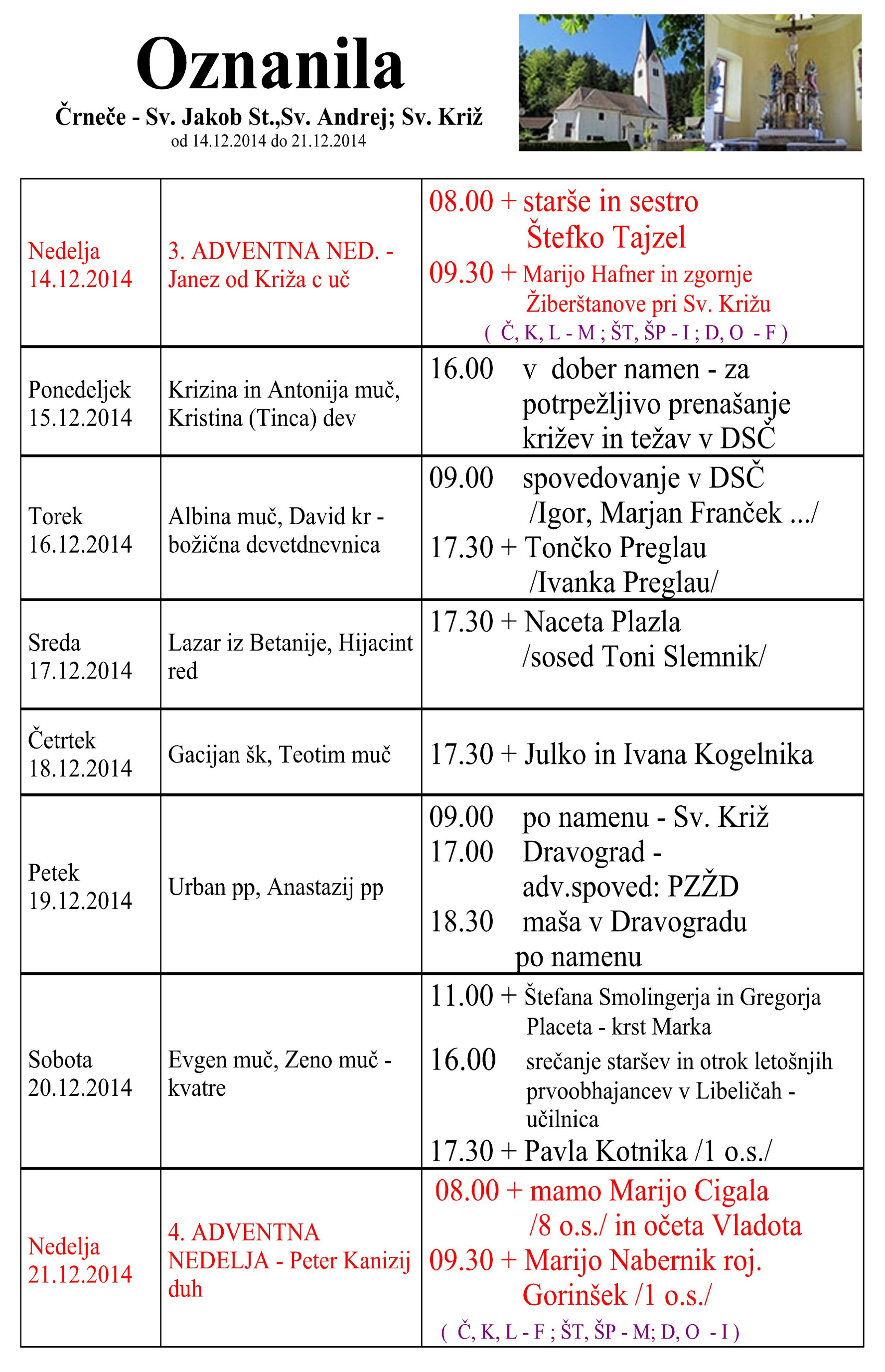 NEDELJA11.junijNedelja po binkoštih: Sveta Trojica              kvatrna nedelja08:00     po namenu ž. M.09:30     + Simona Močnika /26 o.s./  in za vse              + Dolančeve pri Sv. KrižuPONEDELJEK12.junijSv. Eskil16:00  + Janeza Klančnika in Marino v DSČ19:00     srečanje zakonske skupine v              Dravogradu -  po mašiTOREK13.junijSv. Anton Padovanski16:00     maša v Libeličah19:00     priprava na poroko : oklic, spoved ...20:00     Molitveno srečanje na čast Fatimski Mariji                 - Sv. trije križi na Ojstrici - 13. junijSREDA14.junijSv. Valerij07:00     po namenu ž. M. -  pogrebi odpadejo17:30     v MB stolnici - izredni delivci sv. obhajilaČETRTEK15.junijSveto Rešnje Telo in Kri09:30     po namenu d. R.16:00     maša v Libeličah18:00  + Antona /50 o.s./  in Terezijo  Leskovec              /1 o.s./ in vse + HribernikovePETEK16.junijSv. Beno18:00  + Marijo Kadiš / Dana Kadiš/SOBOTA17.junijSv. Gregor11:00     maša in krst Ele v Libeličah18:00  + Heleno in vse + Veržunove /Peter/NEDELJA18.junij11. nedelja med letom08:00  + Štefko Haule /17 o.s./ -               /Suzana in Srečko/                  Oklic: Tilen in Petra /Črneče,Dravograd/09:30  + Zahelnikove pri Sv. Križu